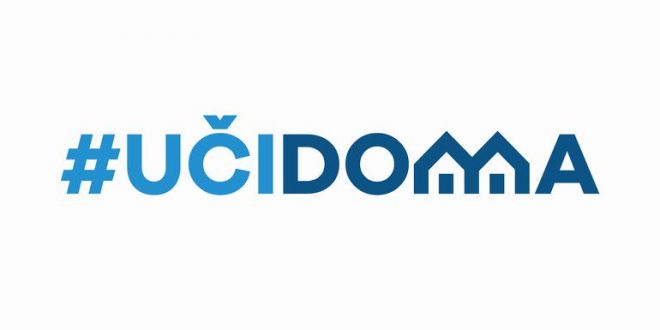 SEDMIČNI PLAN RADA PO PREDMETIMA ZA PERIOD 27.04.2020. – 30.04.2020.RAZRED I PREDMET: 9. razred, matematika    NASTAVNIK/CI: Dijana Kovačević, Elma ŠkrijeljRAZRED I PREDMET: 9. razred, matematika    NASTAVNIK/CI: Dijana Kovačević, Elma ŠkrijeljRAZRED I PREDMET: 9. razred, matematika    NASTAVNIK/CI: Dijana Kovačević, Elma ŠkrijeljRAZRED I PREDMET: 9. razred, matematika    NASTAVNIK/CI: Dijana Kovačević, Elma ŠkrijeljRAZRED I PREDMET: 9. razred, matematika    NASTAVNIK/CI: Dijana Kovačević, Elma ŠkrijeljDANISHODIAKTIVNOSTISADRŽAJ/POJMOVINAČIN KOMUNIKACIJEPONEDELJAK27.04.2020.- izračunavaju površinu i zapreminu valjka i kupe, prepoznaju elemente valjka i kupe- koriste već poznate formule za površinu i zapreminu oblih tijelaKupa i valjak, vježbanjeViber, virtuelna učionica, eplatforma, emailUTORAK28.04.2020.- čitaju i tumače podatke prikazane na razne načine- znaju da prikažu date podatke u obliku raznih dijagrama- znaju da primjenjuju sisteme jednačina- znaju da primjene formule za površinu i zapreminu obrtnih tijela- čitaju i tumače  podatke sa dijagrama, crtaju razne dijagrame- rješavaju tekstualne zadatke pomoću sistema jednačina- rješavaju razne zadatke o obrtnim tijelimaVježbanje(obrada podataka, sistemi, obrtna tijela)Viber, virtuelna učionica, eplatforma, emailSRIJEDA29.04.2020.ČETVRTAK30.04.2020.- čitaju i tumače podatke prikazane na razne načine- znaju da prikažu date podatke u obliku raznih dijagrama- znaju da primjenjuju sisteme jednačina- znaju da primjene formule za površinu i zapreminu obrtnih tijela- čitaju i tumače  podatke sa dijagrama, crtaju razne dijagrame- rješavaju tekstualne zadatke pomoću sistema jednačina- rješavaju razne zadatke o obrtnim tijelimaVježbanje(obrada podataka, sistemi, obrtna tijela)Viber, virtuelna učionica, eplatforma, emailPETAK01.05.2020.NERADNI DANNERADNI DANNERADNI DANNERADNI DANPOVRATNA INFORMACIJA U TOKU SEDMICE